Publicado en Getafe el 17/05/2017 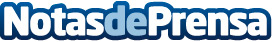 Holi Life El Festival, el primer festival para jóvenes y adolescentesEl evento, de dos días de duración, reunirá en Getafe música de DJ y divertidas actividades llenas de color en el mejor ambiente veraniego

Datos de contacto:alvaro trigueros602485760Nota de prensa publicada en: https://www.notasdeprensa.es/holi-life-el-festival-el-primer-festival-para Categorias: Música Sociedad Madrid Entretenimiento Eventos http://www.notasdeprensa.es